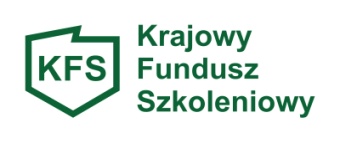 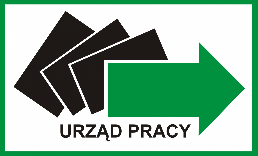 KARTA OCENY WNIOSKU O SFINANSOWANIE KOSZTÓW 
KSZTAŁCENIA USTAWICZNEGO PRACOWNIKÓW I PRACODAWCÓW ZE ŚRODKÓW KFSWnioskodawca	Data wpływu wniosku………………………………………………………Termin naboru wniosków ……………………………………………………………………Proponowana we wniosku ilość osób do objęcia dofinansowaniem ……………….. w tym:pracodawców………………., pracowników…………………Wnioskowana przez pracodawcę wysokość dofinansowania KFS …………………………….zł,co daje średni koszt na jedną osobę …………………………..zł.I ETAP - Ocena formalna wniosku:Niedołączenie któregokolwiek z  załączników określonych w pkt 6 skutkuje pozostawieniem wniosku bez rozpatrzenia.                                                                               ….…………………………..…………………………                                                                                                                                    (data i podpis osoby dokonującej oceny formalnej)II ETAP - Ocena merytoryczna wniosku:Minimalna liczba punktów, aby wniosek mógł być rozpatrzony pozytywnie to 10 punktówSkierowany do negocjacji:   □ tak  □ nie  Opinia Komisji ds. rozpatrywania wniosków o przyznanie środków z Krajowego Funduszu Szkoleniowego na sfinansowanie kosztów kształcenia ustawicznego pracowników i pracodawcy 
z dnia ……………………………………Wniosek pracodawcy proponuje się zaopiniować: □ pozytywnie            □ negatywnieOpinia Przewodniczącego Rady Rynku Pracy (dot. wniosków składanych przez jednostki powiatowe)□ pozytywna           □ negatywnaKomisja proponuje przyznać środki KFS w wysokości 	…co stanowi …………………….. kosztów kształcenia.Podpisy członków komisji:Maria Cecuła – Przewodnicząca komisji             ………………………………….…………………….. Anna Balcewicz – Przedstawiciel Starosty          ………………………………………….……………..Joanna Zielińska-Kmera – Z-Ca Dyrektora PUP ……………………………………….…………………Joanna Małecka – Przewodnicząca PRRP           ………………………………………………………….Danuta Budźko – Główna Księgowa                    …………………………………………………………..Kamila Żurawska – Kierownik CAZ                       …………………………………………………………..Sylwia Pachciarek – Spec. ds. rozwoju zaw.       …………………………………………………………..Decyzja Dyrektora PUP w Żarach:                                                                                                                                                                                                                                                      Zatwierdzam / Nie zatwierdzam*                      	       …………………………………………………..…..                         /podpis i pieczęć Dyrektora PUP/*Niepotrzebne skreślićWyjaśnienia:Zgodność kompetencji nabywanych przez uczestników kształcenia ustawicznego z potrzebami lokalnego lub regionalnego rynku pracy weryfikowana będzie na podstawie barometru zawodów na bieżący rok.*  W przypadku oceny kilku różnych kursów do oceny zgodności kompetencji zostanie uwzględniona liczba punktów według poniższych zasad:	- co najmniej 60% kompetencji zgodna z potrzebami rynku – 2 pkt.2) Koszt usługi kształcenia ustawicznego wskazanego do sfinansowania będzie ustalany przez porównanie wskazanej ceny kształcenia do średniej ceny kształcenia w ramach KFS w roku poprzedzającym złożenie wniosku. *  W przypadku oceny kilku różnych kursów porównanie ustalane będzie na podstawie średniej arytmetycznej ceny kształcenia danej formy kształcenia ustawicznego. 3) Średnia cena rynkowa ustalana będzie na podstawie średniej arytmetycznej kosztów realizacji danej formy kształcenia ustawicznego.  Przy czym Urząd przy wyliczaniu ceny rynkowej weźmie pod uwagę:ofertę cenową wybranego przez Wnioskodawcę realizatora oraz dwóch pozostałych potencjalnych realizatorów zaplanowanego kształcenia,dokonane przez Urząd rozeznanie cen, o ile Wnioskodawca nie zawarł ich porównania, lub budzi ono wątpliwości.W sytuacji, gdy wskazany przez Wnioskodawcę realizator kształcenia ustawicznego jest monopolistą i nie ma możliwości ustalenia średniej ceny rynkowej, dotyczącej kształcenia w danym zakresie, wskazane we wniosku koszty uznane zostaną za porównywalne ze średnią ceną rynkową.4) Koszt kształcenia ustawicznego jednej osoby ustalany będzie na podstawie osobogodziny kosztów danej formy kształcenia ustawicznego. * W przypadku oceny kilku różnych kursów koszt osobogodziny ustalany będzie na podstawie średniej arytmetycznej kosztów osobogodziny danej formy kształcenia ustawicznego. 5) Posiadanie przez realizatora usługi kształcenia ustawicznego certyfikatów jakości oferowanych usług kształcenia ustawicznego (np. certyfikat jakości usług ISO, akredytacja Kuratora Oświaty w zakresie szkoleń finansowanych z KFS lub inny znak jakości) – należy dołączyć kserokopie stosownych certyfikatów.*  W przypadku oceny kilku różnych kursów do oceny posiadania certyfikatów jakości usług zostanie uwzględniona liczba punktów według poniższych zasad:	- co najmniej 60% realizatorów usługi posiada certyfikaty jakości usług kształcenia ustawicznego  – 2 pkt.6) W całościowej ocenie wniosku pod względem merytorycznym w szczególności będzie brane pod uwagę  uzasadnienie wniosku przez pracodawcę, tj.- zakres zadań zawodowych wykonywanych przez poszczególnych uczestników kształcenia,- sposób wykorzystania nabytych w toku kształcenia ustawicznego kompetencji zawodowych,- powiązanie zaplanowanego działania z priorytetem, w ramach którego będzie ono finansowane.1.Czy wniosek wpłynął w terminie naboru□  tak                    □  nie2.Czy wnioskodawca jest pracodawcą□  tak                    □  nie3.Wielkość przedsiębiorstwa □ mikro (1-9 os.) □ pozostali (10 osób i powyżej)□ nie dotyczy4.Czy pracodawca ma siedzibę lub prowadzi działalność na terenie powiatu żarskiego?□  tak                    □  nie5. Czy wniosek jest podpisany przez osobę uprawnioną zgodnie z dokumentami rejestrowymiJeśli nie to czy dołączono pełnomocnictwo do reprezentowania pracodawcy □  tak                    □  nie□  tak                    □  nie6.Kompletność wniosku w zakresie wymaganych załączników:6.1Oświadczenie o otrzymanej pomocy publicznej i pomocy de minimis – zał. Nr 1□  tak                    □  nie       □ nie dotyczy6.2Formularz informacji pomocy de minimis – zał. 2□  tak                    □  nie       □ nie dotyczy6.3Kopia dokumentu potwierdzającego oznaczenie formy prawnej  prowadzonej działalności – w przypadku braku wpisu do KRS lub CEIDG np. umowa spółki cywilnej, statut w przypadku stowarzyszenia, fundacji, spółdzielni lub inne dokumenty – właściwe dla jednostek budżetowych, szkół, przedszkoli□  tak                    □  nie       6.4Program kształcenia lub zakres egzaminu□  tak                    □  nie6.5Wzór dokumentu wystawianego przez realizatora usługi kształcenia potwierdzającego kompetencje nabyte przez uczestników□  tak                    □  nie7.Zgodność wnioskowanych działań z ustalonymi priorytetami wydatkowania środków KFS□  tak                    □  niePriorytet nr .........................8.Czy wniosek został wypełniony prawidłowoJeśli NIE czy uzupełniono w terminie□  tak                    □  nie□  tak                    □  nieOcenaPozytywna/ Negatywna /
Bez rozpatrzenia1.Zgodność kompetencji nabywanych przez uczestników kształcenia ustawicznego z potrzebami lokalnego lub regionalnego rynku pracy 1)□ tak    – 2 pkt□ nie    – 0 pkt□ tak    – 2 pkt□ nie    – 0 pkt2.Koszt usługi kształcenia ustawicznego wskazanego do sfinansowania ze środków KFS:porównanie wskazanej ceny kształcenia 
do średniej ceny kształcenia w ramach KFS
 w poprzednim roku – maksymalnie 7 pkt- średni koszt jednostkowy w roku poprzednim (2022 r.) wyniósł    1 350 zł, co stanowi 100% badanej ceny 2)*Uwaga: średni koszt jednostkowy 
w ramach KFS w roku poprzednim (2022) został wyliczony jako stosunek wydatków środków KFS 
do liczby osób objętych wsparciem w powiecie żarskim.do 800 zł(<60% średniego kosztu jednostkowego) –       7 pktpowyżej 800 zł do 1 000 zł(60-75% średniego kosztu jednostkowego) –    6 pktpowyżej 1 000 zł do 1 350 zł(75-100% średniego kosztu jednostkowego) – 5 pktpowyżej 1 350 zł do 1 750 zł(100-130% średniego kosztu jednostkowego) – 4 pktpowyżej 1 750 zł do  2 160 zł(130-160% średniego kosztu jednostkowego) – 3 pktpowyżej 2 160 zł do 2 700 zł(160-200% średniego kosztu jednostkowego) – 2 pktpowyżej 2 700 zł do 4 050 zł(200-300% średniego kosztu jednostkowego) – 1 pktpowyżej 4 050 zł (>300% średniego kosztu jednostkowego) – 0 pktdo 800 zł(<60% średniego kosztu jednostkowego) –       7 pktpowyżej 800 zł do 1 000 zł(60-75% średniego kosztu jednostkowego) –    6 pktpowyżej 1 000 zł do 1 350 zł(75-100% średniego kosztu jednostkowego) – 5 pktpowyżej 1 350 zł do 1 750 zł(100-130% średniego kosztu jednostkowego) – 4 pktpowyżej 1 750 zł do  2 160 zł(130-160% średniego kosztu jednostkowego) – 3 pktpowyżej 2 160 zł do 2 700 zł(160-200% średniego kosztu jednostkowego) – 2 pktpowyżej 2 700 zł do 4 050 zł(200-300% średniego kosztu jednostkowego) – 1 pktpowyżej 4 050 zł (>300% średniego kosztu jednostkowego) – 0 pkt3.Koszt usługi kształcenia ustawicznego wskazanego do sfinansowania ze środków KFS w porównaniu z kosztami podobnych usług dostępnych na rynku 3)□ niższy     –  2 pkt□ równy    –  1 pkt□ wyższy   –  0 pkt□ niższy     –  2 pkt□ równy    –  1 pkt□ wyższy   –  0 pkt4.Koszt osobogodziny kształcenia ustawicznego jednej osoby 4)□ koszt osobogodziny do 50,00 zł  – 3 pkt□ koszt osobogodziny od 50,01 do 100,00 zł - 2 pkt□ koszt osobogodziny od 100,01 do 150,00 zł - 1 pkt□ koszt osobogodziny powyżej 150,01 zł  – 0 pkt□ koszt osobogodziny do 50,00 zł  – 3 pkt□ koszt osobogodziny od 50,01 do 100,00 zł - 2 pkt□ koszt osobogodziny od 100,01 do 150,00 zł - 1 pkt□ koszt osobogodziny powyżej 150,01 zł  – 0 pkt5.Posiadanie przez realizatora usługi kształcenia ustawicznego certyfikatów jakości oferowanych usług kształcenia ustawicznego (np. certyfikat jakości usług ISO, akredytacja Kuratora Oświaty w zakresie szkoleń finansowanych z KFS lub inny znak jakości) 5)□ posiada certyfikat jakości usług - 2 pkt□ nie posiada certyfikatu jakości usług – 0 pkt□ posiada certyfikat jakości usług - 2 pkt□ nie posiada certyfikatu jakości usług – 0 pkt6.Plany dotyczące dalszego zatrudnienia osób, które będą objęte kształceniem ustawicznym finansowanym ze środków KFS□ pracodawca planuje dalsze zatrudnienie -  1 pkt□ pracodawca nie planuje zatrudnienia – 0 pkt□ pracodawca planuje dalsze zatrudnienie -  1 pkt□ pracodawca nie planuje zatrudnienia – 0 pkt7.Posiadany przez organizatora usługi kształcenia dokument na podstawie, którego prowadzi on pozaszkolne formy kształcenia ustawicznego 
□ organizator usługi kształcenia posiada uprawnienia do prowadzenia pozaszkolnych form kształcenia – 1 pkt□ organizator usługi kształcenia nie posiada uprawnień do prowadzenia pozaszkolnych form kształcenia – 0 pkt□ organizator usługi kształcenia posiada uprawnienia do prowadzenia pozaszkolnych form kształcenia – 1 pkt□ organizator usługi kształcenia nie posiada uprawnień do prowadzenia pozaszkolnych form kształcenia – 0 pkt8.Czy Pracodawca korzystał 
z dofinansowania kształcenia ustawicznego ze środków KFS w roku bieżącym oraz w ostatnich 3 latach□ tak – 0 pkt□ nie  - 2 pkt□ tak – 0 pkt□ nie  - 2 pkt9.Całościowa ocena wniosku pod względem merytorycznym, w tym ocena uzasadnienia wniosku przez pracodawcę 6)  0 – 5 pktSuma punktów: maksymalna liczba punktów do uzyskania 25 pkt